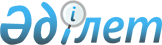 Об утверждении норм образования и накопления коммунальных отходов, тарифов для населения на сбор, транспортировку, сортировку и захоронение твердых бытовых отходов по Сайрамскому районуРешение Сайрамского районного маслихата Туркестанской области от 5 апреля 2024 года № 15-120/VIII
      В соответствии с подпунктами 2) и 3) пункта 3 статьи 365 Экологического кодекса Республики Казахстан, подпунктом 15) пункта 1 статьи 6 Закона Республики Казахстан "О местном государственном управлении и самоуправлении в Республике Казахстан", приказом Министра экологии, геологии и природных ресурсов Республики Казахстан от 1 сентября 2021 года №347 "Об утверждении Типовых правил расчета норм образования и накопления коммунальных отходов" (зарегистрировано в Реестре государственной регистрации нормативных правовых актов за № 24212), приказом Министра экологии, геологии и природных ресурсов Республики Казахстан от 14 сентября 2021 года №377 "Об утверждении Методики расчета тарифа для населения на сбор, транспортировку, сортировку и захоронение твердых бытовых отходов" (зарегистрировано в Реестре государственной регистрации нормативных правовых актов за № 24382), Сайрамский районный маслихат РЕШИЛ:
      1. Утвердить нормы образования и накопления коммунальных отходов по Сайрамскому району согласно приложению 1 к настоящему решению.
      2. Утвердить тарифы для населения на сбор, транспортировку, сортировку и захоронение твердых бытовых отходов по Сайрамскому району согласно приложению 2 к настояшему решению.
      3. Настоящее решение вводится в действие по истечении десяти календарных дней после дня его первого официального опубликования. Нормы образования и накопления коммунальных отходов по Сайрамскому району Тарифы для населения на сбор, транспортировку, сортировку и захоронение твердых бытовых отходов по Сайрамскому району
					© 2012. РГП на ПХВ «Институт законодательства и правовой информации Республики Казахстан» Министерства юстиции Республики Казахстан
				
      Председатель районного маслихата

Ш.Халмурадов
Приложение 1 к решению
Сайрамского районного маслихата
от 5 апреля 2024 года за №15-120/VIII
№
Наименование объекта
Расчетная единица
Расчетные нормы накопления,м3/год
1
2
3
4
1
Домовладения благоустроенные
1 житель
0,826
1
Домовладения неблагоустроенные
1 житель
0,835
2
Общежития, интернаты, детские дома, дома престарелых и другие подобные объекты
1 место
0,203
3
Гостиницы, санатории, дома отдыха
1 место
1,261
4
Детские сады, ясли и другие дошкольные учреждения
1 место
0,130
5
Учреждения, организации, офисы, конторы, банки, отделения связи
1 сотрудник
0,297
6
Поликлиники, медицинские центры
1 посещение
0,029
7
Больницы, прочие лечебно-профилактические учреждения
1 койко-место
0,111
8
Школы и другие учебные заведения
1 учащийся
0,135
9
Рестораны, кафе, прочие увеселительные заведения и учреждения общественного питания
1 посадочное место
0,261
10
Театры, кинотеатры, концертные залы, ночные клубы, казино, залы игровых автоматов, интернет-кафе, компьютерные клубы
1 посадочное место
0,036
11
Музеи, выставки
1 м2 общей площади
0,022
12
Стадионы, спортивные площадки
1 место по проекту
0,074
13
Спортивные, танцевальные и игровые залы
1 м2 общей площади
0,08
14
Продовольственные и промышленно-товарные магазины, смешанные магазины
1 м2торговой площади
0,172
15
Торговля с машин
1 м2 торгового места
0,149
16
Рынки, торговые павильоны, киоски, лотки
1 м2 торговой площади
0,092
17
Оптовые базы, склады промышленных, продовольственных товаров
1 м2 общей площади
0,019
18
Дома быта: обслуживание населения
1 м2 общей площади
0,031
19
Вокзалы, автовокзалы, аэропорты
1 м2 общей площади
0,07
20
Пляжи, уличные сметы с дорог
1 м2 общей площади
-
21
Аптеки
1 м2 торговой площади
0,138
22
Автостоянки, автомойки, АЗС
1 машино-место
3,792
23
Автомастерские
1 работник
2,463
24
Гаражные кооперативы, гаражи, паркинги
На 1 гараж
-
25
Парикмахерские, косметические салоны
1 рабочее место
0,622
26
Прачечные, химчистки, ремонт бытовой техники, швейные ателье
1 м2 общей площади
0,11
27
Мастерские ювелирные, по ремонту обуви, часов
1 м2 общей площади
0,036
28
Мелкий ремонт и услуги (изготовление ключей и т.д.)
1 рабочее место
0,029
29
Бани, сауны
1 м2 общей площади
0,132
30
Юридические, организующие массовые мероприятия на территории города, парковые отходы
1000 участников
0,013
31
Садоводческие кооперативы
1 участок
-Приложение 2 к решению
Сайрамского районного маслихата
от 5 апреля 2024 года за №15-120/VIII
Наименование
Расчетная единица
Тенге (без налога на добавленную стоимость)
Домовладения благоустроенные
1 житель, в месяц
169
Домовладения неблагоустроенные
1 житель, в месяц
171
Годовой тариф на единицу (объем)
1 м3
2450